Convênio CCLi/Apeti   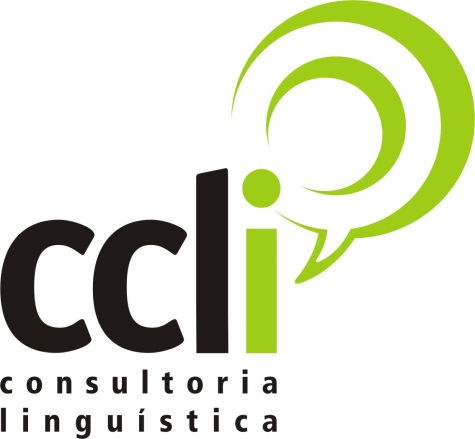 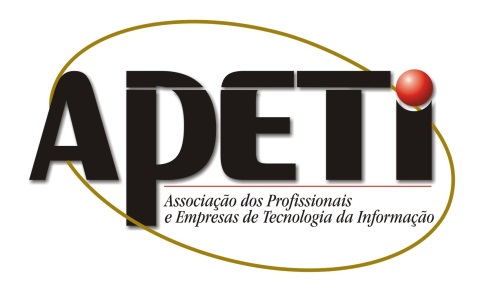 No mundo globalizado em que vivemos, é dispensável discorrer sobre a importância do conhecimento do idioma inglês – no setor de TI é ainda mais fundamental.Ter um profissional na empresa com conhecimentos de inglês aumenta a qualificação da mesma, além de ampliar os horizontes de mercado.Em nossa parceria a CCLi proporciona aos associados: .  Desconto de 10 % nas mensalidades de cursos contratados na modalidade em grupo para aulas realizadas CCLi;. Desconto de 5%, nas mensalidades de cursos na modalidade individual para aulas realizadas na CCLi;. Desconto de 45%, nas mensalidades do curso contratado na modalidade em grupo para aulas realizadas nas empresas parceiras;Qualquer dúvida entrar em contato com a Apeti: (17) 3234-5852 ramal 207 – apeti@apeti.org.br ou com a CCLi: (17) 3222-4026